ГОРОДСКАЯ  ДУМА  ГОРОДА  ДИМИТРОВГРАДАУльяновской областиР Е Ш Е Н И Ег.Димитровград  28  апреля  2021  года                                                                           № 62/527  .                                    О награждении Почётной грамотой Городской Думы города Димитровграда Ульяновской области	В соответствии с Положением о муниципальных наградах города Димитровграда Ульяновской области, рассмотрев заключение Комиссии по муниципальным наградам при Городской Думе города Димитровграда Ульяновской области от 26.04.2021 №8-з, Городская Дума города Димитровграда Ульяновской области третьего созыва решила:1. За значительные заслуги в развитии местного самоуправления на территории города Димитровграда Ульяновской области и в связи с празднованием Дня города наградить Почётной грамотой Городской Думы города Димитровграда Ульяновской области:1) Агафонова Валерия Викторовича, председателя Димитровградского местного отделения УРО общественной организации ветеранов органов внутренних дел и внутренних войск России; 2) Бихузину Эльвиру Фанильевну, экономиста Муниципального автономного учреждения «Спортивный клуб «Нейтрон»;3) Еремееву Нину Игоревну, декана информационно-технологического факультета Димитровградского инженерно-технологического института – филиала федерального государственного автономного образовательного учреждения высшего образования «Национальный исследовательский ядерный университет «МИФИ», кандидата физико-математических наук;4) Ершова Тимофея Петровича, наладчика холодноштамповочного оборудования механосборочного участка Общества с ограниченной ответственностью «Димитровградский вентильный завод»;5) Ибятова Нафика Хусаиновича, дорожного рабочего Муниципального казённого учреждения «Городские дороги»;6) Маркину Екатерину Викторовну, ведущего инспектора учебно-спортивного отдела Комитета  по физической культуре и спорту Администрации города Димитровграда Ульяновской области; 7) Носкова Александра Викторовича, слесаря по контрольно-измерительным приборам и автоматике 8-го разряда отдела (службы) тепловой автоматики и измерений отделения «Реакторная установка ВК-50» Акционерного общества «Государственный научный центр – Научно-исследовательский институт атомных реакторов»; 8) Солодову Ольгу Владимировну, инженера 1 категории группы учёта спецпродукции отделения радиохимических технологий Акционерного общества «Государственный научный центр – Научно-исследовательский институт атомных реакторов»; 9) Терехова Андрея Петровича, председателя правления Ассоциации по социальной поддержке неработающих пенсионеров предприятий промышленной площадки Димитровградского автоагрегатного завода;10) Шушпанова Андрея Александровича, заместителя начальника технического отдела – главного сварщика Акционерного общества Димитровградский завод химического машиностроения. 2. Настоящее решение подлежит официальному опубликованию и размещению в информационно-телекоммуникационной сети «Интернет» на официальном сайте Городской Думы города Димитровграда Ульяновской области (www.dumadgrad.ru).3. Настоящее решение вступает в силу с момента его принятия.Председатель Городской Думыгорода ДимитровградаУльяновской области                                                                            А.П.Ерышев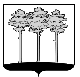 